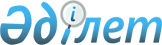 О внесении изменений и дополнений в некоторые нормативные постановления Верховного Суда Республики Казахстан по уголовному и уголовно-процессуальному законодательствуНормативное постановление Верховного Суда Республики Казахстан от 28 сентября 2023 года № 1.
      1. Внести изменения и дополнения в следующие нормативные постановления Верховного Суда Республики Казахстан:
      1. "Об освобождении от дальнейшего отбывания наказания, замене неотбытой части наказания более мягким видом наказания в связи с болезнью" от 11 апреля 2002 года № 7 (с изменениями и дополнениями, внесенными нормативными постановлениями Верховного Суда Республики Казахстан от 21 апреля 2011 года № 1, от 20 апреля 2018 года № 8):
      1) заголовок изложить в следующей редакции:
      "Об освобождении от наказания, замене неотбытой части наказания более мягким видом наказания или отсрочке отбывания наказания в связи с болезнью";
      2) по всему тексту внесены изменения на казахском языке, текст на русском языке не изменяется;
      3) в преамбуле:
      слова "дальнейшего отбывания" исключить;
      после слов "видом наказания" дополнить словами "или отсрочке отбывания наказания";
      4) в пункте 1 слово "дальнейшего" исключить;
      5) в пункте 3:
      в абзаце первом:
      слова "врачебной комиссией" заменить словами "специальной медицинской комиссией";
      слова "приказом Министра внутренних дел Республики Казахстан от 19 августа 2014 года №530 (далее – Перечень заболеваний)" заменить словами "приказом Министра здравоохранения Республики Казахстан от 30 июня 2022 года № ҚР ДСМ-58 (далее – Перечень заболеваний)"; 
      в абзаце втором слова "специальной врачебной комиссии" заменить словами "специальной медицинской комиссии";
      6) в пункте 5:
      абзац первый изложить в следующей редакции:
      "Лицу, страдающему иной тяжелой болезнью, препятствующей отбыванию наказания, кроме осужденного к пожизненному лишению свободы, судом может быть применена отсрочка отбывания наказания, либо оно освобождается судом от отбывания наказания или наказание может быть заменено более мягким видом наказания.";
      в абзаце втором слова "Такая замена" заменить словами "Замена наказания";
      дополнить абзацем четвертым следующего содержания: 
      "Отсрочка отбывания наказания не применяется в отношении лиц, указанных в части четвертой статьи 75 УК.";
      7) в пункте 6:
      абзац первый изложить в следующей редакции:
      "В соответствии с частями пятой и шестой статьи 162 Уголовно-исполнительного кодекса Республики Казахстан (далее - УИК) и частью третьей статьи 478 Уголовно-процессуального кодекса Республики Казахстан (далее - УПК) вопрос об освобождении от наказания или отсрочке отбывания наказания в связи с болезнью рассматривается судом по представлению учреждения или органа, исполняющих наказание, или по ходатайству осужденного (его законного представителя) либо его защитника – адвоката, предъявившего удостоверение адвоката и письменное уведомление о защите (представительстве).";
      в абзаце третьем слова "врачебное заключение" заменить словами "заключение специальной медицинской комиссии";
      8) в пункте 6-1:
      в абзаце первом слова "врачебно-консультативной комиссии лечебно-профилактического учреждения" заменить словами "консилиума медицинской организации в учреждении уголовно-исполнительной системы";
      в абзаце втором слова "Правилами медицинского освидетельствования осужденных, представляемых к освобождению от отбывания наказания в связи с болезнью, утвержденными приказом Министра внутренних дел Республики Казахстан от 19 августа 2014 года № 530" заменить словами "Правилами проведения медицинского освидетельствования осужденных, представляемых к освобождению от отбывания наказания в связи с болезнью, утвержденными приказом Министра здравоохранения Республики Казахстан от 30 июня 2022 года № ҚР ДСМ-58";
      9) пункт 7 изложить в следующей редакции:
      "7. Установление инвалидности первой или второй группы лицу, отбывающему наказание в виде привлечения к общественным работам, исправительных работ или ограничения свободы, согласно части седьмой статьи 162 УИК является основанием для внесения в суд представления о его досрочном освобождении от отбывания наказания.";
      10) в пункте 8 слово "дальнейшего" исключить;
      11) в пункте 9 в абзаце первом слово "дальнейшего" исключить; 
      12) пункт 10 изложить в следующей редакции:
      "10. Вопрос об освобождении лица от наказания, отсрочке отбывания наказания, замене неотбытой части наказания в связи с болезнью разрешается районным и приравненным к нему судом по месту исполнения приговора в порядке, предусмотренном статьями 477, 478 и 481 УПК.";
      13) в пункте 12: 
      в первом предложении:
      слова "частью шестой" заменить словами "частями шестой и седьмой";
      после слов "об освобождении от наказания" дополнить словами ", отсрочке отбывания наказания";
      слово "врачебной" заменить словом "медицинской";
      14) в пункте 14:
      в абзаце первом слова "освобождения лица от отбывания наказания" заменить словами "освобождения лица от наказания, отсрочки отбывания наказания"; 
      в абзаце втором слова "об освобождении от дальнейшего отбывания наказания" исключить;
      дополнить абзацем третьим следующего содержания: 
      "Постановления суда об освобождении от наказания или отсрочке отбывания наказания осужденного, замене неотбытой части наказания более мягким видом наказания в связи с болезнью подлежат немедленному исполнению в части освобождения осужденного из-под стражи.";
      15) в пункте 17 в абзаце третьем после слов "лишения свободы" дополнить словами "либо за один день ареста";
      16) в пункте 18 в абзацах первом и втором слово "дальнейшего" исключить; 
      17) пункт 19 изложить в следующей редакции:
      "19. Постановление суда по вопросу освобождения лица от наказания, отсрочки от отбывания наказания, замене неотбытой части наказания более мягким видом наказания в связи с болезнью, может быть пересмотрено в апелляционном порядке.";
      2. "О судебной практике по делам о хищениях" от 11 июля 2003 года № 8 (с изменениями и дополнениями, внесенными нормативными постановлениями Верховного Суда Республики Казахстан от 19 декабря 2003 года № 14; от 25 декабря 2006 года № 12; от 11 мая 2007 года № 3; от 21 апреля 2011 года № 1; от 29 июня 2017 года № 6, от 20 апреля 2018 года № 8; от 11 декабря 2020 года № 6, от 22 декабря 2022 года № 10):
      1) в пункте 13:
      абзац четвертый дополнить предложением вторым следующего содержания:
      "Признак проникновения имеет место и в случаях, когда виновным похищаемые предметы извлекаются из помещения, хранилища либо транспортного средства без использования технических средств и иных приспособлений (например - руками) через открытые окна, форточки, двери (дверцы) и т.п.";
      дополнить абзацем восьмым следующего содержания:
      "При похищении транспортного средства, совершенном с проникновением в его салон, действия виновного не подлежат дополнительной квалификации по признаку - проникновение в транспортное средство.";
      2) пункт 15 дополнить абзацем восьмым следующего содержания:
      "При краже чужого имущества обязательно должны быть установлены размер и стоимость похищенного имущества. Также должны быть установлены размер и стоимость конкретного имущества, на похищение которого был направлен умысел виновного, в случаях, когда это преступление не было доведено до конца по не зависящим от него обстоятельствам. При покушении на кражу чужого имущества без определенного умысла, то есть без определения предмета кражи, действия виновного подлежат квалификации по доказанным признакам преступления (например: покушение на кражу чужого имущества группой лиц по предварительному сговору, с незаконным проникновением в хранилище и др.), но не могут быть квалифицированы как кража в крупном или особо крупном размере. Если же умысел виновного лица на хищение чужого имущества вообще не доказан либо имел место добровольный отказ лица от совершения запланированной кражи, то его действия не могут быть квалифицированы как покушение на кражу. В таких случаях это лицо подлежит уголовной ответственности лишь за фактически совершенное им деяние, содержащее состав иного уголовного правонарушения, например нарушение неприкосновенности жилища (статья 149 УК), умышленное уничтожение или повреждение чужого имущества (статья 202 УК), неосторожное уничтожение или повреждение чужого имущества (статья 204 УК) и т.п.";
      3. "О судебной практике назначения видов учреждений уголовно-исполнительной системы лицам, осужденным к лишению свободы" от 23 июня 2006 года № 7 (с изменениями и дополнениями, внесенными нормативными постановлениями Верховного Суда Республики Казахстан от 21 апреля 2011 года № 1; от 20 апреля 2018 года № 8; от 11 декабря 2020 года № 6, от 22 декабря 2022 года № 10):
      1) пункт 3 изложить в следующей редакции:
      "3. Лицам (мужчинам и женщинам) отбывание наказания в виде лишения свободы в учреждениях уголовно-исполнительной системы средней безопасности назначается:
      осужденным к лишению свободы на срок свыше двух лет за совершение умышленных преступлений (средней тяжести, тяжких и особо тяжких), ранее не отбывавшим наказание в виде лишения свободы;
      осужденным к лишению свободы, в том числе на срок менее двух лет, за совершение преступлений, предусмотренных частями 1-1, второй и третьей статьи 366 УК, частями второй и третьей статьи 367 УК, частью второй статьи 368 УК, ранее не отбывавшим наказание в виде лишения свободы;
      лицам, ранее не отбывавшим наказание в виде лишения свободы, которым штраф, исправительные работы, привлечение к общественным работам, ограничение свободы заменены лишением свободы."; 
      2) пункт 4 изложить в следующей редакции:
      "4. Отбывание наказания в виде лишения свободы в учреждениях уголовно-исполнительной системы максимальной безопасности назначается лицам (мужчинам и женщинам):
      осужденным к лишению свободы, ранее отбывавшим лишение свободы за совершение умышленного преступления;
      лицам, осужденным к лишению свободы за совершение преступлений, предусмотренных частями 1-1, второй и третьей статьи 366 УК, частями второй и третьей статьи 367 УК, частью второй статьи 368 УК, ранее отбывавшим лишение свободы за совершение умышленного преступления или преступления по неосторожности;
      лицам, ранее отбывавшим лишение свободы за совершение умышленного преступления или преступления по неосторожности, которым штраф, исправительные работы, привлечение к общественным работам, ограничение свободы заменены лишением свободы.";
      3) дополнить пунктами 4-1, 4-2, 4-3 и 4-4 следующего содержания:
      "4-1. С учетом положений части третьей статьи 19 УПК лицам (мужчинам и женщинам), ранее отбывавшим лишение свободы за преступления по неосторожности, отбывание лишения свободы назначается:
      осужденным, указанным в пункте 1) части пятой статьи 46 УК, в учреждениях уголовно-исполнительной системы минимальной безопасности;
      осужденным к лишению свободы на срок свыше двух лет за совершение умышленных преступлений в учреждениях уголовно-исполнительной системы средней безопасности;
      осужденным к лишению свободы за совершение преступлений, предусмотренных частями 1-1, второй и третьей статьи 366 УК, частями второй и третьей статьи 367 УК, частью второй статьи 368 УК, и лицам, которым штраф, исправительные работы, привлечение к общественным работам, ограничение свободы заменены лишением свободы, в учреждениях уголовно-исполнительной системы максимальной безопасности.
      4-2. При применении положений статьи 46 УК в редакции Закона Республики Казахстан от 17 марта 2023 года № 212-VII "О внесении изменений и дополнений в некоторые законодательные акты Республики Казахстан по вопросам прав человека в сфере уголовного судопроизводства, исполнения наказания, а также предупреждения пыток и других жестоких, бесчеловечных или унижающих достоинство видов обращения" (далее - новый уголовный закон) нужно исходить из того, что новый уголовный закон вводится в действие по истечении шестидесяти календарных дней после дня его официального опубликования (газета "Казахстанская правда" от 20 марта 2023 года № 53), то есть с 20 мая 2023 года. 
      В этой связи необходимо исходить из того, что при вынесении судебного акта до 20 мая 2023 года применяются положения статьи 46 УК в редакции Закона до 17 марта 2023 года, а с 20 мая 2023 года - новый уголовный закон. Судебные акты, вступившие в силу до 20 мая 2023 года, подлежат пересмотру на основании части первой статьи 6 УК в порядке исполнения приговора.
      При этом следует иметь в виду, что в соответствии с новой редакцией статьи 79 УК погашение или снятие судимости лица не аннулирует сам факт отбывания им лишения свободы, который подлежит учету судом при определении осужденному вида учреждения уголовно-исполнительной системы за вновь совершенное преступление. В этой связи, лицам, ранее отбывавшим лишение свободы, судимости по которым погашены или сняты в установленном законом порядке, вид учреждения уголовно-исполнительной системы должен назначаться с учетом положений пункта 3) части пятой и части шестой статьи 46 УК как лицам, ранее отбывавшим лишение свободы. Необходимо также учесть, что в этих случаях новый уголовный закон в соответствии с требованиями части третьей статьи 6 УК применяется лишь к лицам, совершившим преступление после 19 мая 2023 года.
      4-3. При применении нового уголовного закона в порядке статьи 6 УК необходимо соблюдать разъяснения пункта 9 нормативного постановления Верховного Суда Республики Казахстан от 22 декабря 2016 года № 15 "О судебной практике по применению статьи 6 Уголовного кодекса Республики Казахстан" о том, что при применении правил об обратной силе уголовного закона не допускается по одному и тому же вопросу выборочное применение норм, улучшающих положение лица, привлеченного к уголовной ответственности, одновременно нового и старого уголовного закона.
      4-4. Под лицами, осужденными к лишению свободы на срок свыше пяти лет за совершение особо тяжких преступлений, при опасном рецидиве преступлений, ранее отбывавшим лишение свободы, которым может быть назначено отбывание части срока наказания, но не более пяти лет в учреждениях уголовно-исполнительной системы полной безопасности, понимаются лица, у которых имеются в совокупности все три указанные основания.";
      4) в пункте 6 слова ", если эта судимость не была снята и не погашена в установленном законом порядке на момент совершения нового преступления" исключить;
      5) пункт 6-1 изложить в следующей редакции: 
      "6-1. Применительно к пункту 3) части пятой статьи 46 УК под ранее отбывавшими лишение свободы понимаются лица, которые в прошлом за совершение преступления отбывали наказание в учреждениях уголовно-исполнительной системы, независимо от истечения срока погашения судимости и истечения срока давности привлечения к ответственности за преступление, совершенное в прошлом.
      Данное правило распространяется и на лиц, осужденных к лишению свободы за совершение преступления в несовершеннолетнем возрасте.
      Лица, которым лишение свободы было назначено условно с применением статьи 63 УК, не относятся к лицам, ранее отбывавшим лишение свободы. Поэтому такая судимость не учитывается при определении вида учреждений уголовно-исполнительной системы по правилам, предусмотренным пунктом 3) части пятой статьи 46 УК. 
      Для решения вопроса о признании вида рецидива в действиях лица, ранее осужденного к лишению свободы, следует руководствоваться пунктом 12 нормативного постановления Верховного Суда Республики Казахстан от 25 июня 2015 года № 4 "О некоторых вопросах назначения уголовного наказания.";
      6) в пункте 8 в абзаце шестом слова "освобождения от наказания в связи с болезнью (статья 75 УК)" заменить словами "освобождения от наказания или отсрочки отбывания наказания в связи с болезнью (статья 75 УК)";
      7) в пункте 9 слова "к лишению свободы за совершение преступления при опасном рецидиве преступлений, а также осужденные" исключить;
      8) в пункте 10:
      слова "а также" исключить;
      после слов "при опасном рецидиве преступлений" дополнить словами ", ранее отбывавшим лишение свободы, кроме лиц, осужденных к пожизненному лишению свободы,";
      9) в пункте 11:
      в абзаце первом слова "и не могут являться основанием для назначения учреждения уголовно-исполнительной системы максимальной и чрезвычайной безопасности" исключить;
      в абзаце втором слова "за совершение умышленного преступления" исключить;
      4. "О применении норм уголовного и уголовно-процессуального законодательства по вопросам соблюдения личной свободы и неприкосновенности достоинства человека, противодействия пыткам, насилию, другим жестоким или унижающим человеческое достоинство видам обращения и наказания" от 28 декабря 2009 года № 7 (с изменениями и дополнениями, внесенными нормативными постановлениями Верховного Суда Республики Казахстан от 21 апреля 2011 года № 1; от 31 марта 2017 года № 3; от 24 января 2020 года № 2; от 11 декабря 2020 года № 6; от 8 декабря 2021 года № 3): 
      1) пункт 15 изложить в следующей редакции: 
      "15. Жестокое, бесчеловечное или унижающее достоинство обращение и пытки необходимо отличать от иных действий, связанных с превышением власти или должностных полномочий, ответственность за которые предусмотрена статьей 362 УК. Если совершенное деяние охватывается диспозицией соответствующей части статьи 146 УК, то с учетом требований части третьей статьи 13 УК о конкуренции общей и специальной норм это деяние квалифицируется лишь по специальной норме – соответствующей части статьи 146 УК без дополнительной квалификации по статье 362 УК.
      К другому лицу, указанному в статье 146 УК, относится любое вменяемое физическое лицо, достигшее шестнадцатилетнего возраста.";
      2) пункт 15-1 изложить в следующей редакции:
      "15-1. Под молчаливым согласием субъекта, указанного в статье 146 УК, следует понимать действие (бездействие) этого лица, выразившееся в согласии (одобрении) на применение другими лицами жестокого, бесчеловечного или унижающего достоинство обращения либо пыток, в том числе путем безмолвного дозволения при нахождении во время совершения таких действий, а равно бездействие при осведомленности о противоправных действиях других лиц, либо в незаконном допуске других лиц к тому лицу, в отношении которого затем были применены жестокое, бесчеловечное или унижающее достоинство обращение либо пытки.";
      3) пункт 15-2 исключить;
      4) в пункте 16:
      в абзаце первом:
      слова "следователем, дознавателем, иным должностным лицом либо другим лицом" заменить словами "должностным лицом или лицом, выступающим в официальном качестве, либо другим лицом с их подстрекательства либо с их ведома или молчаливого согласия";
      слова "части первой" заменить словами "части второй";
      в абзаце третьем слова "статье 102" заменить словами "статье 105";
      5) пункт 16-1 исключить;
      6) в пункте 17 слова "части первой статьи" заменить словом "статье";
      5. "О некоторых вопросах назначения уголовного наказания" от 25 июня 2015 года № 4 (с изменениями и дополнениями, внесенными нормативными постановлениями Верховного Суда Республики Казахстан от 22 декабря 2017 года № 13; от 11 декабря 2020 года № 6; от 8 декабря 2021 года № 3; от 22 декабря 2022 года № 10):
      1) в пункте 4:
      в абзаце втором слова "других одурманивающих" заменить словом "токсикоманических";
      абзац шестой изложить в следующей редакции:
      "Наличие малолетних детей не может признаваться в соответствии с пунктом 4) части первой статьи 53 УК обстоятельством, смягчающим уголовную ответственность и наказание виновного лица, если совершенное им деяние было направлено против собственных малолетних детей или другого их родителя (матери или отца) либо если малолетние дети не находятся на иждивении подсудимого (подсудимой) или если он (она) лишен родительских прав.";
      2) пункт 14 дополнить абзацами пятым и шестым следующего содержания:
      "При назначении наказания путем поглощения менее строгого наказания более строгим в случаях, когда дополнительное наказание назначено только за менее тяжкое по категории уголовное правонарушение, дополнительное наказание подлежит присоединению к окончательному основному наказанию, назначенному по совокупности уголовных правонарушений.
      В случаях, когда в статью Особенной части УК были внесены изменения в сторону ужесточения ее санкции, то при квалификации по данной статье нескольких правонарушений, совершенных лицом до и после внесения таких изменений, наказание виновному назначается по одной статье в новой редакции без применения правила статьи 58 УК.";
      3) в пункте 16 абзац пятый изложить в следующей редакции:
      "при осуждении к ограничению свободы или к общественным работам – неотбытое наказание по состоянию на день совершения нового уголовного правонарушения.";
      6. "О некоторых вопросах применения судами норм уголовно-процессуального законодательства по поступившему уголовному делу" от 8 декабря 2017 года № 10 (с изменениями и дополнениями, внесенными нормативным постановлением Верховного Суда Республики Казахстан от 22 декабря 2022 года № 10):
      1) в пункте 21 в абзаце первом предложение первое дополнить словами "с соблюдением требований части третьей статьи 31 УПК";
      2) в пункте 24 слова "обвинение, изложенное в обвинительном акте, не соответствует обвинению, изложенному в постановлении о квалификации деяния подозреваемого;" исключить.
      2. Согласно статье 4 Конституции Республики Казахстан настоящее нормативное постановление включается в состав действующего права, является общеобязательным и вводится в действие со дня первого официального опубликования.
					© 2012. РГП на ПХВ «Институт законодательства и правовой информации Республики Казахстан» Министерства юстиции Республики Казахстан
				
      Председатель Верховного Суда Республики Казахстан

А. Мергалиев 

      Судья Верховного Суда Республики Казахстан, секретарь пленарного заседания

Г. Альмагамбетова 
